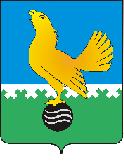 МУНИЦИПАЛЬНОЕ ОБРАЗОВАНИЕгородской округ Пыть-ЯхХанты-Мансийского автономного округа-Югры		АДМИНИСТРАЦИЯ ГОРОДАП О С Т А Н О В Л Е Н И ЕО признании утратившим силу постановления администрации города от 10.09.2013 № 213-па «Об утверждении стандарта качества выполнения работ по предоставлению населению оперативной и общественно-значимой информации посредством печатных средств массовой информации».В соответствии с Федеральным законом от 06.10.2003 № 131-ФЗ «Об общих принципах организации местного самоуправления в Российской Федерации», Уставом города Пыть-Яха:1. Признать утратившим силу постановление администрации города от 10.09.2013 № 213-па «Об утверждении стандарта качества выполнения работ по предоставлению населению оперативной и общественно-значимой информации посредством печатных средств массовой информации».2. Управлению по внутренней политике (Т.В. Староста) опубликовать постановление в печатном средстве массовой информации «Официальный вестник» и дополнительно направить для размещения в сетевом издании в информационно-телекоммуникационной сети «Интернет» - pyt-yahinform.ru.3. Отделу по обеспечению информационной безопасности (А.А.Мерзляков) разместить постановление на официальном сайте администрации города в сети Интернет.4. Настоящее постановление вступает в силу после его официального опубликования.5. Контроль за выполнением постановления возложить на первого заместителя главы города.Глава города Пыть-Яха							А.Н. Морозов